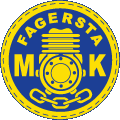 KALLELSE TILL ÅRSMÖTE FAGERSTA MK VERKSAMHETSÅRET 2020Lördagen den 28 november, kl. 14.00Plats: LINDGÅRDEN, Viken & HamnenAnmälningslista på klubben eller via mail till annlsvensson@hotmail.se. Först till kvarn gäller. Vi bjuder på enklare förtäring.Motioner skall inlämnas till styrelsen senast 14 dagar innan årsmötetVÄLKOMNAFMK Styrelse